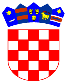   REPUBLIKA HRVATSKAVARAŽDINSKA  ŽUPANIJAOPĆINA VELIKI BUKOVECKLASA: 400-05/19-01/01URBROJ: 2186/028-03-19-2MB: 02676583OIB: 09571757651RKP oznaka: 31317Šifra općine: 558Razina: 22,23Razdjel :000Šifra djelatnosti: 8411Žiro – račun: HR3723900011855800004BILJEŠKE UZ OBRAZAC P-VRIOza razdoblje 01. siječnja do 31. prosinca 2018. godineIzvještaj Promjene u vrijednosti imovine i obveza – P-VRIO za razdoblje od 01.01.2018. godine do 31.12.2018. godine obuhvaća promjene u vrijednosti i obujmu imovine AOP 018 u iznosu od 18.854  kn.Općina Veliki Bukovec je u obračunskom razdoblju imala promjene u obujmu imovine na:AOP 019 smanjenje za 9.449 kn a  odnosi se na smanjenje u obujmu dugotrajne imovine.AOP 026 smanjenje za 9.405 kn a odnosi se na otpis potraživanja s osnove komunalne naknade u iznosu od 6.036 kn i  grobne naknade u iznosu od 150 kn. Za navedena dugovanja nastupila je zastara. Temeljem Rješenja KLASA: UP/I-401-02/18-01/4, URBROJ: 2186/028-03-18-2 izvršen je otpis dugovanja po osnovi otplate stana u iznosu od 3.219 kn.								Jedinstveni upravni odjel								Nevenka MartinkovićU Velikom Bukovcu, veljača 2019. 